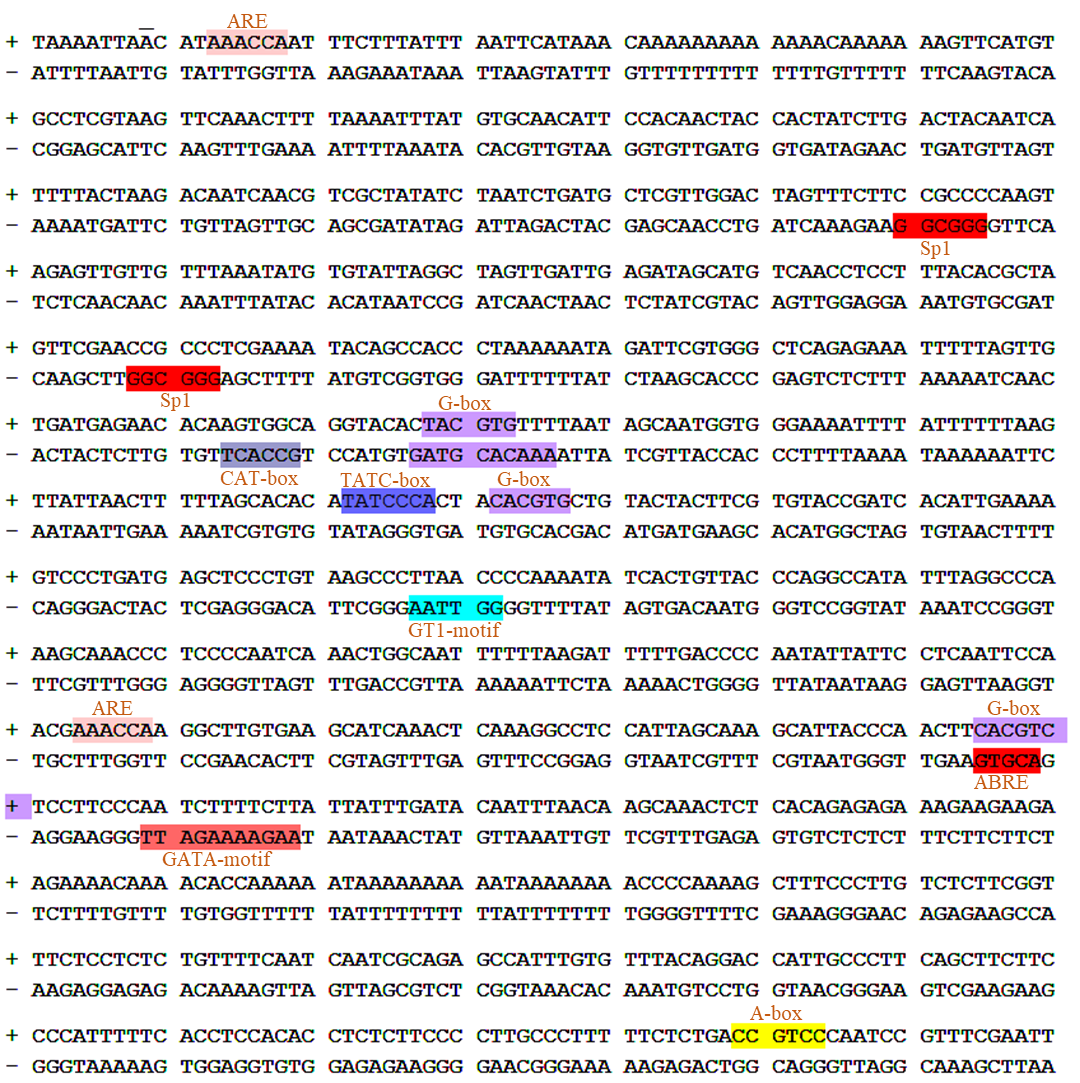 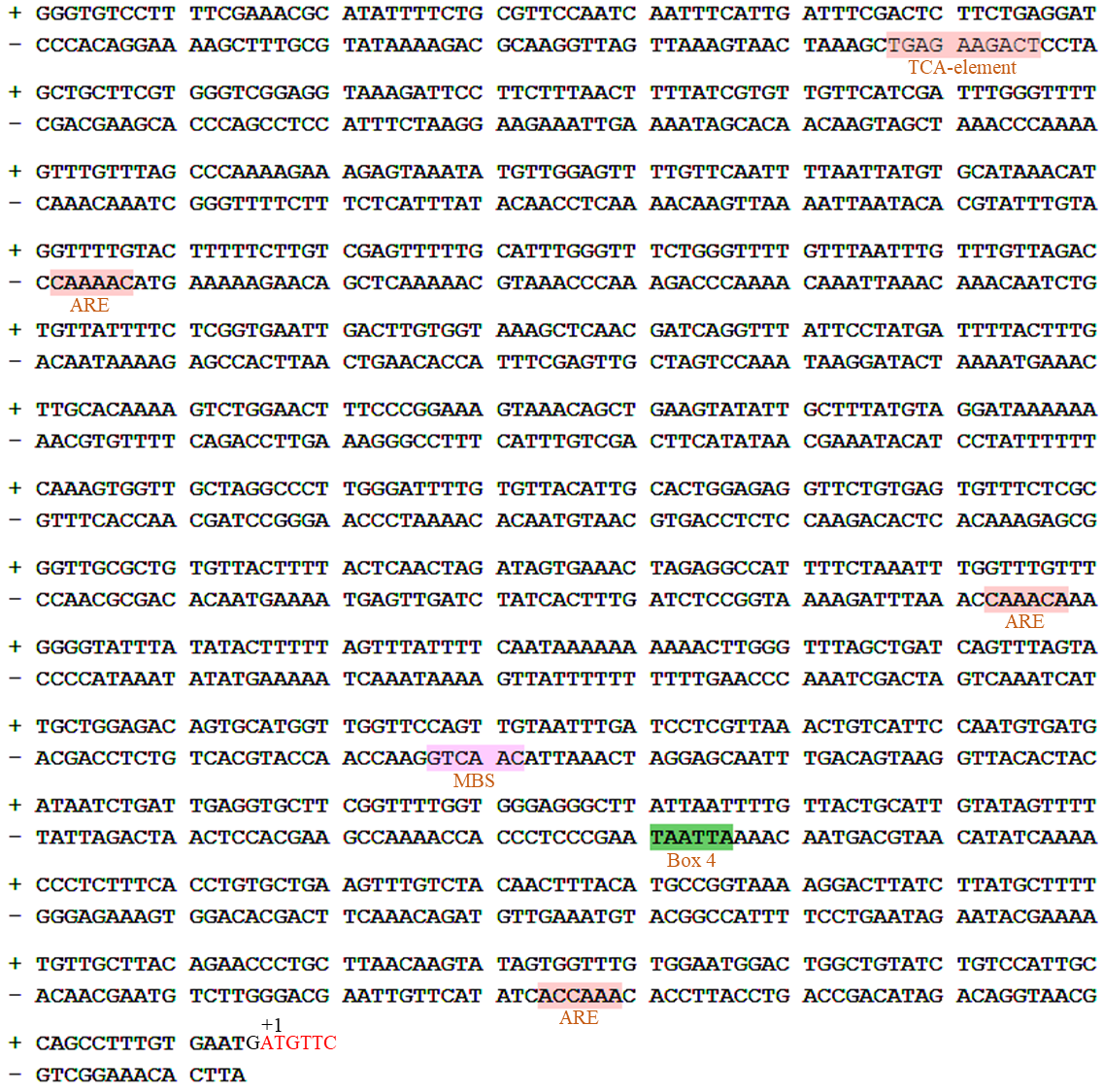 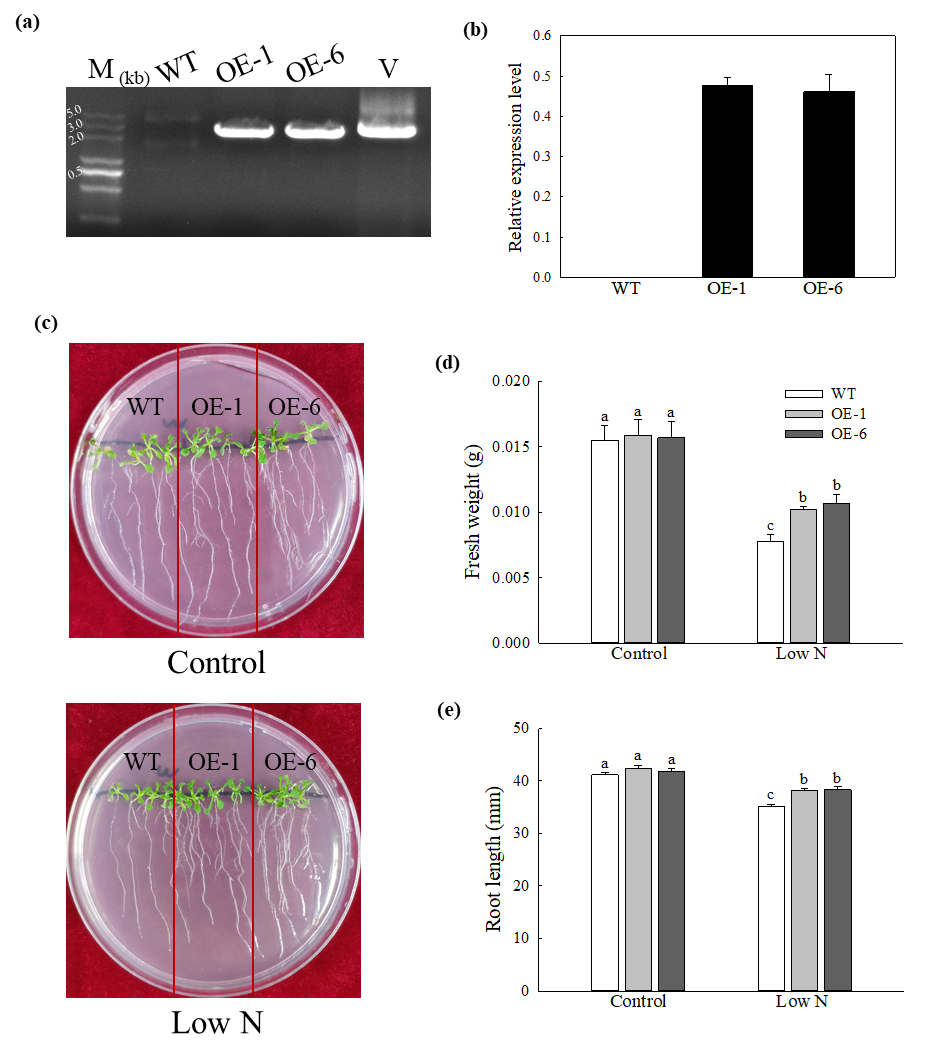 Supplemental Table1 Predicted cis-regulatory elements with putative functions identified in promoter of MdATG9 using PlantCARE database.Supplemental Table2 Primers used in this studyCis-elementPositionsSequencesPutative functionARE13 (+)AAACCAcis-acting regulatory element essential for the anaerobic induction634 (+)AAACCAcis-acting regulatory element essential for the anaerobic induction1190 (-)AAACCAcis-acting regulatory element essential for the anaerobic induction1531 (-)AAACCAcis-acting regulatory element essential for the anaerobic induction1854 (-)AAACCAcis-acting regulatory element essential for the anaerobic inductionSp1200 (-)GGGCGGlight responsive element288 (-)GGGCGGlight responsive elementG-box377 (-)TAACACGTAGcis-acting regulatory element involved in light responsiveness378 (+)TACGTGcis-acting regulatory element involved in light responsiveness452 (+)CACGTGcis-acting regulatory element involved in light responsiveness695 (+)CACGTCcis-acting regulatory element involved in light responsivenessCAT-box364 (-)GCCACTcis-acting regulatory element related to meristem expressionTATC-box442 (+)TATCCCAcis-acting element involved in gibberellin-responsivenessGT1-motif517 (-)GGTTAAlight responsive elementABRE695 (-)ACGTGcis-acting element involved in the abscisic acid responsivenessGATA-motif709 (-)AAGATAAGATTpart of a light responsive elementTCA-element1037 (-)TCAGAAGAGGcis-acting element involved in salicylic acid responsivenessMBS1637 (-)CAACTGMYB binding site involved in drought-inducibilityBox 41721 (-)ATTAATpart of a conserved DNA module involved in light responsivenessGeneSequence (5'-3')PurposeATG9F: ATGTTCGGTAGGTTGAAGGGTGcloning Sequence ATG9R: CTATGGCTTTATTTCCGGAGTTTCTcloning Sequence sATG9F: GGGGACAAGTTTGTACAAAAAAGCAGGCTTCATGTTCGGTAGGTTGAAGGGVector construction for sub-cellular localizationsATG9R: GGGGACCACTTTGTACAAGAAAGCTGGGTTTGGCTTTATTTCCGGAGTTTVector construction for sub-cellular localizationATG9proF: TTCATGTGCCTCGTAAGTTCAAACCloning the promoter of MdATG9ATG9proR: CATTCACAAAGGCTGGCAATGGCloning the promoter of MdATG9oeATG9F: CGGGATCCATGTTCGGTAGGTTGAAGGGVector construction for plant transformationoeATG9R: GGGGTACCTGGCTTTATTTCCGGAGTTTVector construction for plant transformationdATG9F: GAGAACACGGGGGACTCTAGADNA confirmation of MdATG9 for transgenic identificationdATG9R: CGATCGGGGAAATTCGAGCTCDNA confirmation of MdATG9 for transgenic identificationqATG9F: GTTTATTGCAGACTTCACGGQuantitative expression of MdATG9qATG9R: GCCTCTTGGAGGAGAATATGQuantitative expression of MdATG9MDHF: CGTGATTGGGTACTTGGAACReference gene used in real-time PCRMDHR: TGGCAAGTGACTGGGAATGAReference gene used in real-time PCRqATG3aF: AAGGGGGCGGAGATGGTTCQuantitative expression of MdATG3aqATG3aR: GCACTTAGAGACGAGGTTATCGCQuantitative expression of MdATG3aqATG3bF: AGGGAGATGGTTTTGAAACAGAQuantitative expression of MdATG3bqATG3bR: ACTTAGAGACGAGGTTATCGCQuantitative expression of MdATG3bqATG5F: GCAGGTCGTGTTCCAGTTCQuantitative expression of MdATG5qATG5R: CCTCCTCCTCCTTGTATCTCAAQuantitative expression of MdATG5qATG7aF: GCGGATATGAGCAACCTTGGCQuantitative expression of MdATG7aqATG7aR: ATCAATAGGCGCAACGACATCAQuantitative expression of MdATG7aqATG7bF: ATCGGTAACAGGAGTAAGTCGGQuantitative expression of MdATG7bqATG7bR: TTTATCAAGCGCATGAAAGCCTQuantitative expression of MdATG7bqATG8cF: GCGTTCAAGATGGAGCACCCTCQuantitative expression of MdATG8cqATG8cR: CAGCCCTTTCCACAACCACTGGQuantitative expression of MdATG8cqATG8iF: GCAGCAGGCTTCACTTGACTCCQuantitative expression of MdATG8iqATG8iR: GGAATCCATGCGACTGGCTGTTQuantitative expression of MdATG8iqATG10F: TGGAACCAGCGAGTGGATGAAGQuantitative expression of MdATG10qATG10R: ACAACTGAGAGCCAAGACACCAQuantitative expression of MdATG10qNRT1.1F: TCCTTTATGCTCTGCTTGCTCQuantitative expression of MdNRT1.1qNRT1.1R: GGGACTGTGGTTGAGATGGTQuantitative expression of MdNRT1.1qNRT2.5F: TCGATCTGAAACTCCACACGQuantitative expression of MdNRT2.5qNRT2.5R: ACTTCTTCGCCACAACATCCQuantitative expression of MdNRT2.5qNIA1F: AACCCGCCGATAAACAGACQuantitative expression of MdNIA1qNIA1R: GTTCGCAGTTGAAGGGATGTQuantitative expression of MdNIA1qNIA2F: CGGGAAGAAAGTCACACGAGQuantitative expression of MdNIA2qNIA2R: CCAGAAACACCAGCACCAGTQuantitative expression of MdNIA2qSUSY2F: TGTGGTTGGTGGTTACATGGATGQuantitative expression of MdSUSY2qSUSY2R: GCTGCTATCCATCGGAACTGACQuantitative expression of MdSUSY2qSUSY3F: TTATGGTTTCTGGAAGTATGTGTCQuantitative expression of MdSUSY3qSUSY3R: GTCGATGGCTTCAGGAACAGATTQuantitative expression of MdSUSY3